Профилактическое мероприятие «Мотоциклист»Госавтоинспекция сообщает, что с 4 по 6 июня 2021 года на территории города Усть-Катава будет проведено профилактическое мероприятие «Мотоциклист», в ходе которого сотрудники полиции примут меры, направленные на снижение количества дорожно-транспортных происшествий с участием водителей мототранспорта, и выявление нарушений правил дорожного движения, совершенных водителями мотоциклов, мопедов и скутеров.
       Рейдовые мероприятия пройдут в местах массового отдыха граждан, вблизи садоводческих товариществ и дачных кооперативов. Работа по информированию детей и подростков о правилах дорожного движения для водителей мопедов и скутеров будет проведена в оздоровительных загородных и пришкольных лагерях.В период активного мотосезона Сотрудники Госавтоинспекции призывают водителей мототранспортных средств быть внимательными на дорогах, соблюдать правила дорожного движения, использовать мотошлемы и защитную экипировку, соблюдать скоростной режим.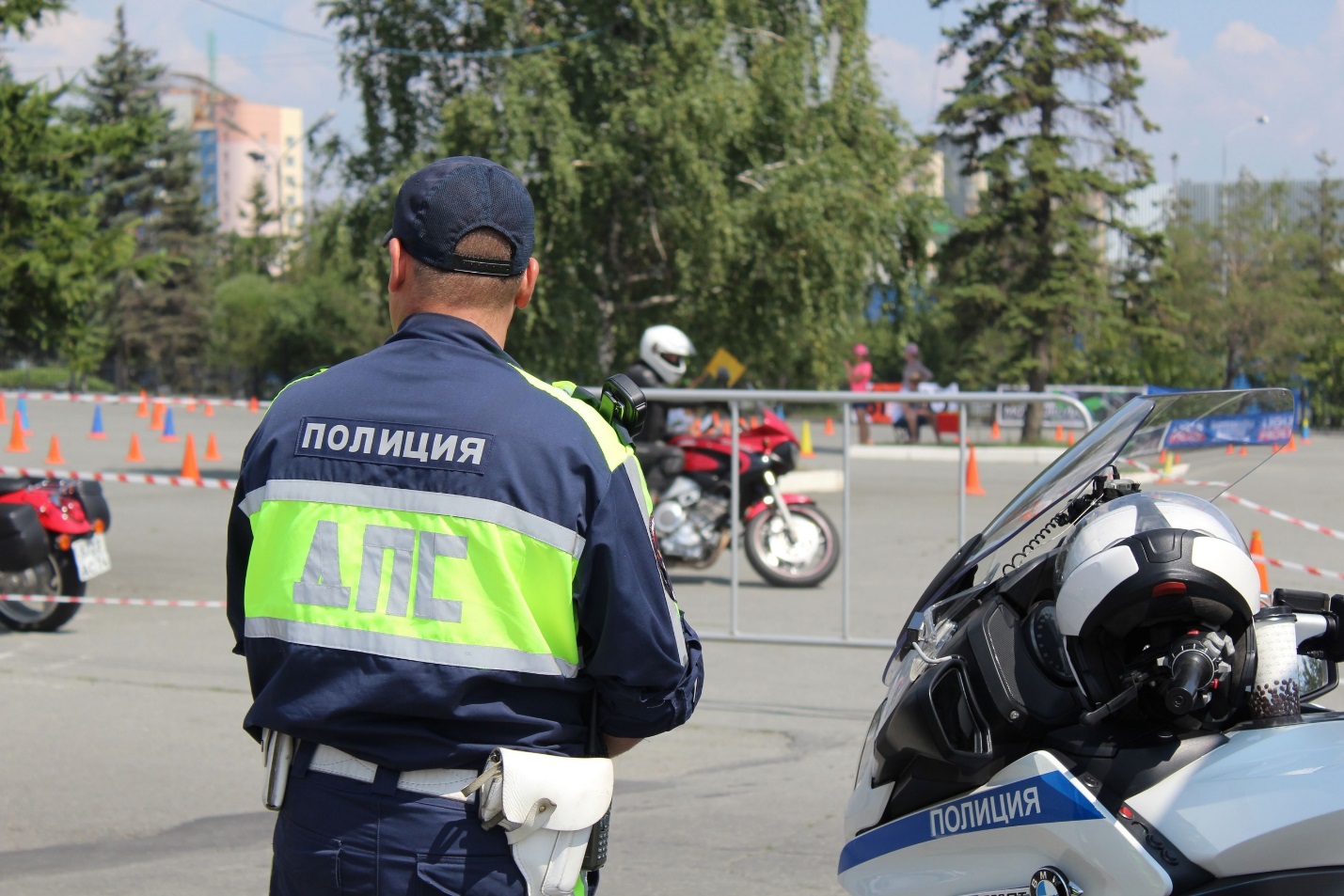 